Post-CME Activity Report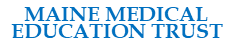 Please provide the following information regarding the CME activity:Title of Activity:Date(s) of Activity:Contact Person Name:Email:Attendees:Please report all learners, not just those claiming CMENumber of Physicians:Attendees:Please report all learners, not just those claiming CMENumber of Other Learners:Registration FeesIf this activity included a registration fee, please report the following:Total income from registration fees:Advertising/ExhibitorsIf this activity included advertising and/or exhibiting fees, please report the following:Total income from advertising and/or exhibitor fees:Government Grant Monies ReceivedIf this activity received federal, state, or local government grant money, please report the following:Total amount of government grant money received in support of this activity:Private DonationsIf this activity received monetary donations from the private sector, including foundations., please report the following:Total among of private donations received in support of this activity:Grant Monies/In-Kind Support from Ineligible CompaniesIf this activity was supported by grants either monetary or in kind, from ineligible companies, complete a Commercial Support Tracker sheet and submit along with this Post-Activity Form.If this activity was supported by grants either monetary or in kind, from ineligible companies, complete a Commercial Support Tracker sheet and submit along with this Post-Activity Form.If this activity was supported by grants either monetary or in kind, from ineligible companies, complete a Commercial Support Tracker sheet and submit along with this Post-Activity Form.Grant Monies/In-Kind Support from Ineligible CompaniesProof of commercial support disclosure to learners.  (e.g., a slide that presented the disclosure, disclosure on a sign in sheet).  Proof of commercial support disclosure to learners.  (e.g., a slide that presented the disclosure, disclosure on a sign in sheet).  Proof of commercial support disclosure to learners.  (e.g., a slide that presented the disclosure, disclosure on a sign in sheet).  Additional Materials to SubmitAttendance List with names of ALL participantsAttendance List with names of ALL participantsAttendance List with names of ALL participantsAdditional Materials to SubmitPhysicians Claiming CME SpreadsheetPhysicians Claiming CME SpreadsheetPhysicians Claiming CME SpreadsheetAdditional Materials to SubmitProof of disclosure of the presence or absence of relevant financial relationships to learners. (e.g., a slide that presented the disclosure, disclosure on a sign in sheet).  Proof of disclosure of the presence or absence of relevant financial relationships to learners. (e.g., a slide that presented the disclosure, disclosure on a sign in sheet).  Proof of disclosure of the presence or absence of relevant financial relationships to learners. (e.g., a slide that presented the disclosure, disclosure on a sign in sheet).  Additional Materials to SubmitLearner change information for the activity (e.g., evaluation summary)Learner change information for the activity (e.g., evaluation summary)Learner change information for the activity (e.g., evaluation summary)Please be sure to send out CME Certificates to those learners who earned CMEs for the activity.Please be sure to send out CME Certificates to those learners who earned CMEs for the activity.Please be sure to send out CME Certificates to those learners who earned CMEs for the activity.Please be sure to send out CME Certificates to those learners who earned CMEs for the activity.Materials should be sent to (email preferred): Materials should be sent to (email preferred): Materials should be sent to (email preferred): Materials should be sent to (email preferred): Mail:Elizabeth CiccarelliDirector of CMEMaine Medical Education TrustPO Box 190Manchester, ME 04351Fax:207-622-3332Attention: Elizabeth CiccarelliFax:207-622-3332Attention: Elizabeth CiccarelliEmail:eciccarelli@mainemed.com